绵阳市2018年高中阶段学校招生统一考试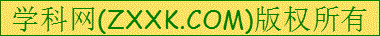 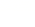 历史与社会  历史部份本学科为开卷考试，考生独立完成，可以查阅教科书及相关资料。试卷分试题卷和答题卡两分。试题卷共6页，答题卡共2页。满分60分。考试时间60分钟。注意事项1．答题前，考生务必将自己的姓名、准考证号用0.5毫米的黑色墨迹签字笔填写在答题卡上，并认真核对条形码上的姓名、准考证号、考点、考场号。2．选择题答案使用2B铅笔填涂在答题卡对应题目标号的位置上，非选择答袁使用0.5毫米的黑色墨迹签字笔书写在答题卡的对应框内。超出答题区城书写的答无效；在草稿纸、试题卷上答题无效。3．考试结来后，将试题和答题卡一并文回。第Ⅰ卷（选择题，共24分）一、选择题（本大题共24个小题，每小题1分，共24分。每个小题只有一个选项最符合题目要求）[来源:学&科&网Z&X&X&K]13.绵阳是“丝绸之母”嫘祖的故乡，传说螺祖是黄帝的元妃。据此可以推出的结论是   A、四川地区已经出现手工业        B、当时已经建立了国家
C、黄帝主要活动于四川地区        D、禅让制度已经被破坏
14.古代的日本、朝鲜等国仿照我国的科举制度选任官员，近代西方文官制度的产生也借鉴了我国科举制度的一些办法。这些主要说明 A．朝鲜、日本的政治制度落后     B.科举制度有利于人才的选拔C．隋唐时期中国领先于全世界     D．科举制度优于西方三权分立
15分析图片中历史人物的共同特点。下列四个历史人物中符合这一共同特点的是  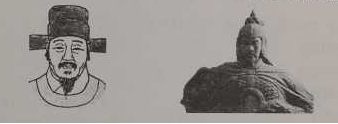 戚继光                       郑成功A噶尔丹        B．五世达赖      C．大小和卓     D、林则徐16.探寻历史原因和结果的逻辑关系，对历史进行合理解释是我们学习历史的重要方法。下列因果关系对应正确的是    17．1931年9月18日，日本突然袭击中国东北军驻地北大营，随即占领沈阳。这就是震惊中外的九一八事变。九一八事变成为中国人民抗日战争的起点。从材料中可以得出的正确信息是    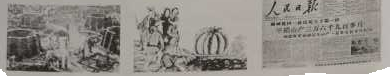 A日本首次发动对中国的侵略战争    B中国抗日战争从九一八事变开始
C国民党正面战场开始了全面抗战    D．中国正式建立抗日民族统一战线
18.以下图片反使的历史发生在20世纪50年代的中国，分析图片，可以得出的正信息有:  ①、经济高速发展  ②、人民生活困难  ③、自然环境受到破坏  ④、忽视了客观经济规律A、①②③     B、①②④     C、①③④    D、②③④
19.2018年5月14日，美国为了支持以色列，把大使馆从特拉維夫迁到了耶路撒冷，即引起阿拉伯世界的反对，巴以冲突也愈演愈烈。导致这一冲突的宗教因素是   A．犹太教和伊斯兰数的矛盾      B、佛教和基督教的矛盾C．伊斯兰教和道数的矛盾        D基督教和犹太教的矛盾20、1776年7月4日，第二届大陆会议通过由杰斐逊等起草的《独立宣言》），直告北美殖民地脱离英国管辖，美国取得独立战争的胜利。文中错误的表述是 A时间     B人物      C文件      D．结论[来源:学科网]21．在右面关于“第一次世界大战”的思维导图中，①处应填写的是 A、三国同盟的成立  B、三国协约的建立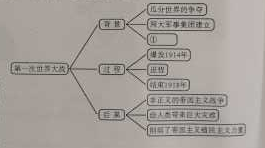 C、萨拉热窝事件    D、凡尔登战役22.1929年10月，美国爆发经济危机，危机很快波及世界各国。但在危机期间，有一个国家却从农业国变成了工业国，综合国力显著增强，这个国家是  A、苏联  B德国  C日本  D英国
23.习近平主席曾在俄罗新发表演说：“越是面临全球性挑战，越要合作应对。”下列历史事件能体型这一观点的是   ①、《凡尔赛和均》 ②、《慕尼黑协定》  ③、中国的抗日战争  ④、国际反恐问题、[来源:Zxxk.Com]A、①②      B、②③      C、③④     D、①④
24，学习历史，应该从世界的角度来观察和理解。中国离不开世界，世界需要中国。下列有关中国与世界关系的史实，描述错误的是  A、十月革命一一中国共产党成立  B、苏联的经济体制——中国一五计划C、冷战政策一一重庆谈判         D、第三次科技革命——神舟五号第Ⅱ卷（非选择题，共36分)[来源:Z|xx|k.Com]二，非选择题（本大题共4个小题。第25小题9分，第26小题9分，第27小题9分，第28小题9分，共36分）25．（9分）继承、吸收、文化，是中华文明民族的动力。阅读下列材料回答相关问题。[古代文明 光耀世界]材料一  中国传统文化影响深远，“仁者爱人”、“苟可以强国，不法其故”、“兼爱”“非攻”等思想仍然在一定程度上影响着人们的思想、行为。（1）材料一中的思想产生于中国哪一历史时期？根据材料一并结合所学知识指出这一时期影最大的思想家。分析这一时期出现思想活跃的原因。（3分）[仁人志土上下求索]材料二：鸦片战争后，中国逐渐沦为半殖民地半封建社会。为了实现民族复兴，先进的中国人不断探索。从“师夷长技以制夷”到“公车上书”，从向欧美学习到以俄国为师。经过不断的选择，最后找到了一条自已的道路。2）根据科二并结合所学知识，概括先进中国人吸收了哪些西方先进文化？（3分）[文化创新 民族复兴]材料三；经过艰难探索，中国共产党终于找到了一条“农村包围城市，武装夺取政权”的正确的革命道路，实现了民族独立和人民解放。材料四：38年前的春天，深圳经济特区的建立，成为中国开启国门走向开放的重要标志；28年前的春天，浦东新区的开发与开放，成为中国改十年开放再出发的新象征；2018年的春天，雄安新区正在崛起，又一个春天的故事正在上演。（3）根据材料三 四，指出在先进文化指导下中国取得的重大成就。（2分）结合上述材料，概括中国人民和中国共产党在文化的吸收和发展方面有什么特点？（1分）26．（9分）深化改革、扩大开放是我国的国策，阅读下列材科回答问题材料一：洋务派认为，西方的优势是建立在军事基础之上的，一旦这种优势消失，则外患可消，内乱可以平息。因此，他们主张：“中学为体，西学为用。”从19世纪60年代开始，洋务派引进西方技术和设备，创办了一批近代军事工业。材料二：过去，日本以“日本精神、中国知识”为口号，学习中国的先进经济文化。19世纪60年代，日本又以“东方道德、西方技艺”为口号，学习西方的政治、经济、文化，进行了一次自上而下的资产阶改革。（1）根据材料一、二，指出中日两国改革的共同点。（1分）你认为哪个国家的改革更成功，说明其理由。（2分）树料三；中国倡议“一带一路”以来，中四和沿线国家建立了多层次合作机制，跨国跨区域互联互通进一步加深，进出口贸易不断扩大，对沿线国家的投资快速增长。“一带一路”倡议来自中国，成果正逐步惠及全世界。这一政策促成了沿线国家的发展，也推动了中国的改革开放。材料四      中国进口汽车关税降价情况统计表           ——摘编自国务院关税税则委员会公告（2018年5月22日)(2）根据料三，四，从经济全球化的角度，自拟题目，写一篇历史小论文。要求观点正确。用两个料中的信息或教材中的史实加以论证，（6分）	参考答案一、选择题25. （1）春秋战国时期；孔子；经济发展，社会动荡，战乱频繁，群雄并立。（2）君主立宪、民主共和，马克思主义。（3）取得新民主主义革命的胜利，实现中华民族的独立，社会主义现代化建设取得辉煌成就；吸收和借鉴国外先进的思想文化并与中国革命和建设的具体国情有机结合，形成切合中国国情的指导思想，推动中国的革命与建设取得丰硕成果。26. （1）相同点：背景：改革前都面临着严重的民族危机。目的：都是为了富国强兵，巩固统治。作用：都学习西方的科学技术，建立了一批近代企业、新式军队和新式学堂。日本成功了，日本通过改革，摆脱了民族危机，走上了发展资本主义的道路。（2）示例：题目：经济全球化促进了经济交流和发展；论证：经济全球化是当今世界经济和科技发展的产物，在一定程度上适应了生产力进一步发展的要求，促进了各国经济的较快发展，有利于各国生产要素的优化配置和合理利用，促进了国际分工的发展和国际竞争力的提高，促进了经济结构的合理优化和生产力的较大提高，一带一路是中国顺应经济全球化采取的重大举措，中国进口汽车关税降价是经济全球化的表现之一。选项原因结果A外国资本主义入侵[来源:Z,xx,k.Com]中国走上独立发展资本主义道路B辛亥革命中山装、西服、新式旗袍流行C北伐战争井冈山革命根据地建立D国共合作解放战争胜利汽车种类原税率现税率影响整车20%、25%15%推动我国对外开放，有利于外国汽车进入中国市场；有助于汽车产业加强竞争，推动我国汽车产业升级；有利于满足人民美好生活的需要。零部件8%、10%、15%、20%6%推动我国对外开放，有利于外国汽车进入中国市场；有助于汽车产业加强竞争，推动我国汽车产业升级；有利于满足人民美好生活的需要。131415161718192021222324ACDBBDADCACC